                                                                         Session #_____    Date___________________       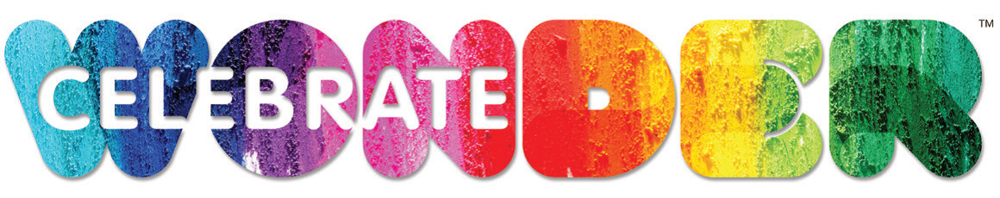 Scripture _________________   Title_________________________________Come Together, Celebrate Wonder Song and Video:                  Wonder Time Box and snack:Experience Wonder Activity:Go in Peace Spiritual Practice/Supplemental Activity:Family Practice/ Take Home Page:Closing Prayer: